ҠАРАР                                                                       РЕШЕНИЕ29 май 2015 й.                          № 43-3                            29 мая 2015 г.О внесении изменений в решение Совета сельского поселения Волковский  сельсовет муниципального района Благовещенский район Республики Башкортостан  от 29.04.2013 г. № 21-1 «Об определении границ прилегающих к некоторым организациям и объектам территорий, на которых не допускается розничная продажа алкогольной продукции»      В связи с несоответствием  решения Совета сельского поселения Орловский сельсовет муниципального района Благовещенский район Республики Башкортостан от 29.04.2013 г. № 21-2 «Об определении границ прилегающих к некоторым организациям и объектам территорий, на которых не допускается розничная продажа алкогольной продукции» федеральному законодательству и на основании  протеста Благовещенской межрайонной  прокуратуры. Совет сельского поселения Волковский сельсовет муниципального района Благовещенский район Республики БашкортостанРЕШИЛ:1. Внести изменения в решение Совета сельского поселения Волковский  сельсовет муниципального района Благовещенский район Республики Башкортостан от 29.04.2013г. № 21-2 «Об определении границ прилегающих к некоторым организациям и объектам территорий, на которых не допускается розничная продажа алкогольной продукции», исключив в приложении  №1 к решению Совета сельского поселения Волковский  сельсовет муниципального района Благовещенский район Республики Башкортостан от 29.04.2013г. № 21-2 «Об определении границ прилегающих к некоторым организациям и объектам территорий, на которых не допускается розничная продажа алкогольной продукции»   пункт № 72. Контроль за выполнением настоящего решения оставляю за собой.Глава сельского поселенияВолковский  сельсоветмуниципального района Благовещенский районРеспублики Башкортостан                                                Г.З. Ибатуллин                                                                                                                         АУЫЛ БИЛӘМӘҺЕ ХАКИМИӘТЕВОЛКОВ АУЫЛ СОВЕТЫМУНИЦИПАЛЬ РАЙОНЫНЫҢБЛАГОВЕЩЕН РАЙОНЫБАШКОРТОСТАНРЕСПУБЛИКАҺЫ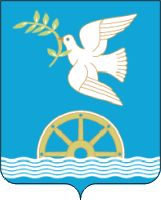 СОВЕТ СЕЛЬСКОГО ПОСЕЛЕНИЯВОЛКОВСКИЙ СЕЛЬСОВЕТМУНИЦИПАЛЬНОГО РАЙОНА БЛАГОВЕЩЕНСКИЙ РАЙОНРЕСПУБЛИКИ БАШКОРТОСТАН